平成　 年　 月　 日従業員各位株式会社○○○○マイナンバー提出のお願い１．マイナンバーを利用する目的　「源泉徴収票作成事務」「健康保険・厚生年金保険届出事務」「雇用保険届出事務」の諸手続のため２．「通知カード」にマイナンバーが記載されています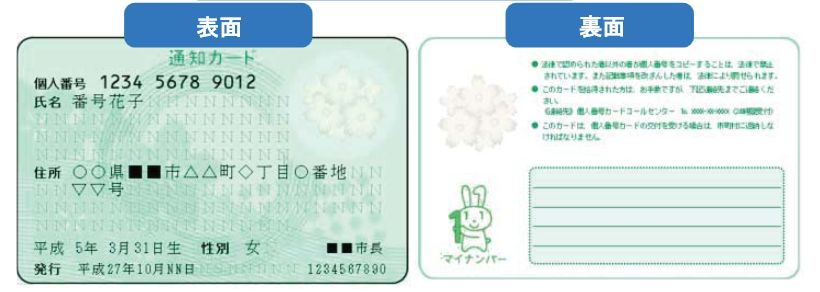 ３．マイナンバーの提出対象者　従業員本人のほか、配偶者や扶養親族のマイナンバーも提出が必要です。※配偶者や扶養親族の通知カード・本人確認資料の提出は必要ありません。４．本人確認書類（コピーをご提出ください）下記の（1）（2）（3）のうち、ひとつをご提出ください。（1）マイナンバーカード（通知カードではありません）。1点のみ（2）マイナンバー確認資料（1点）+  写真付本人確認資料（1点）の合計2点（3）マイナンバー確認資料（1点）+  公的機関の発行書類（2点）の合計3点５．提出期限　××年××月マイナンバー記載欄配偶者控除、扶養控除を申請する場合には、下記にマイナンバーを記載してください。※配偶者控除、扶養控除を申請しない場合には、記入しないでください。配偶者氏名：　　　　　　　　　　　扶養者氏名：　　　　　　　　　　　扶養者氏名：　　　　　　　　　　　扶養者氏名：　　　　　　　　　　　扶養者氏名：　　　　　　　　　　　扶養者氏名：　　　　　　　　　　　マイナンバー確認資料写真付本人確認資料公的機関の発行書類（写真なし）・通知カード・運転免許証・健康保険証・住民票（マイナンバー記載のもの）・住基カード・年金手帳・パスポート・在留カード・特別永住証明書・その他公的機関の写真付証明書・住所、氏名、生年月日の記載書類　（公的機関発行のもの）